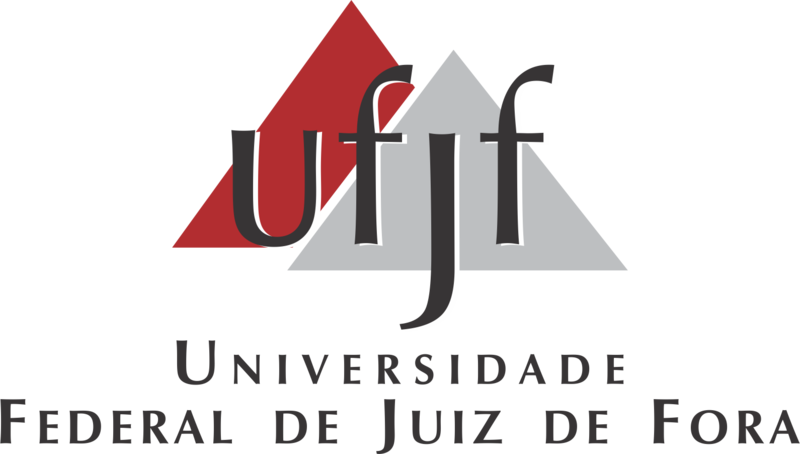 Diretoria de Relações Internacionais EDITAL DE INSCRIÇÃO PARA SELEÇÃO DE BOLSISTA INSTITUCIONAL DE ESPANHOL DO PROGRAMA IDIOMAS SEM FRONTEIRAS DA UFJF NomeAnálise do CurrículoProva- EscritaProva-aulaTotalColocaçãoCarla Priori da Silva81,897,59089,71ºDanilo Augusto da Silva73,468--Fernanda Faria Fernandes90,2958088,43ºHeitor Luque F. de Oliveira80,6979089,22ºMeyrielle Aparecida da Rocha84,360--